附件1“雨课堂”培训相关链接关于开展“雨课堂”线上教学培训的通知各学院：    为充分做好春季学期延期开学期间开展线上教学的准备工作，学校与雨课堂东北区域培训部门共同举办“雨课堂实践及应用”培训，使老师能熟练掌握“雨课堂”在线教学工具，具体事宜如下：一、对象1.2020年春季学期所开课程中采用“雨课堂”教学工具进行线上教学的教师；2.其他教师根据需要自愿参加。二、培训内容雨课堂的实践及应用。三、主讲人王洁莹  清华大学学堂在线东北区培训总监。四、培训及指导时间1.2020年2月13日 下午3：00-4：00；2.从2020年2月12日起，提供全程在线个性化指导。五、培训方式线上培训六、培训联系人“雨课堂”：薛敏 学堂在线项目经理 13942000691；教务处：史慧  15940917281；于杰兰  15140693925。七、注意事项为方便老师边学边用，需做好相关准备：1.参加培训前老师需在电脑上下载好雨课堂插件，下载地址：百度搜索“雨课堂”—免费的智慧教学解决方案—进入官网下载即可。2．需要的设施和软件：■电脑：WindowsXP SP3、Windows7或以上版本（如果教师采用直播教学需要准备摄像头和麦克）；■PPT：Office2010及以上版本       WPS(个人版)6929后版本，可使用雨课堂2.2版       Office2007可以单独联系雨课堂技术中心，获取安装包■手机：能够使用微信3．请各位老师务必于2月11日前加入微信群，方便老师在下载安装和使用的过程中，出现任何问题，可以随时在群内沟通，群内有雨课堂公司的技术支持、项目支持等工作人员。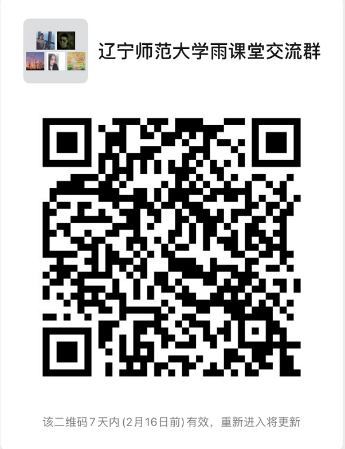 4．线上直播培训是基于雨课堂开展的，各位老师在培训中“扮演”学生角色，体验雨课堂学生端的操作。直播培训开始之前所有老师需用微信识别二维码，加入雨课堂班级进行听课和学习。如老师无法按时参加直播培训，老师加入班级后可以课后观看课程回放。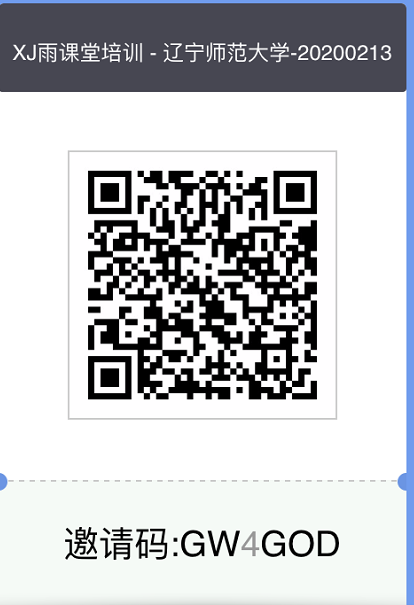 八、其他各学院应周密安排本次培训，使相关老师在线上教学开始之前均能熟练掌握“雨课堂”教学工具使用方法，确保线上教学的顺利开展。PPT+配音授课方式指南1、老师打开要授课的PPT，微信登录雨课堂，可以保持原有内容不变，也可以添加一些题目，雨课堂支持单选题、多选题、投票、主观题等类型的题目，然后点击“上传手机课件”按钮，这个时候您的手机端会收到预览提醒，点击开始预览并加以配音即可，按住说话每条时长不超过60秒，可配音多个60秒。2、老师打开PPT，登录雨课堂，可以新建一个手机课件，将需要发给学生的学习内容，通过新建手机课件进行编辑，制作完毕后，同样按照如上操作步骤，上传手机课件并配音。3、习题也可以通过这种方式实现，将习题插入或在PPT中进行编辑，制作完毕后上传手机课件即可。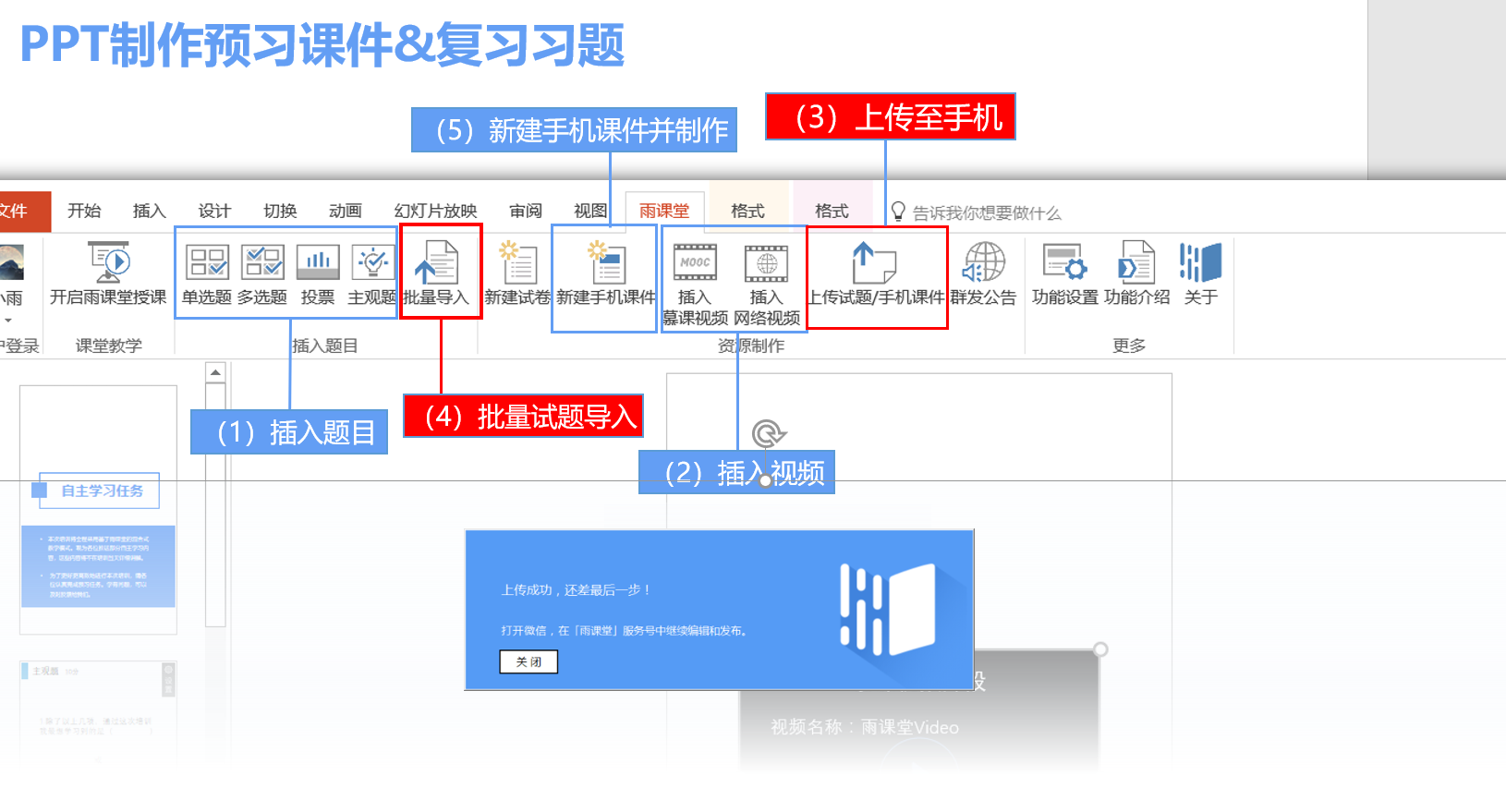 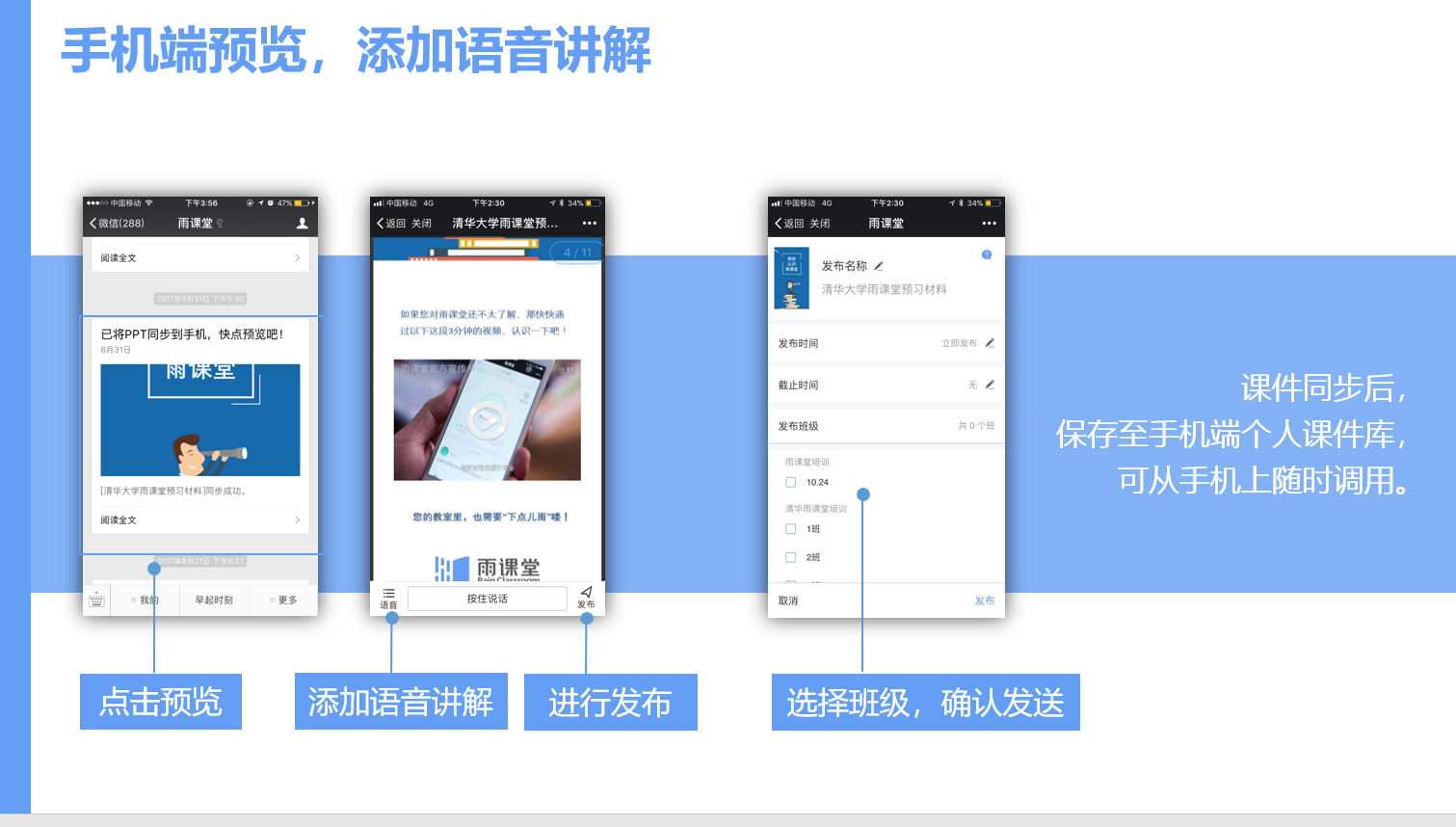 